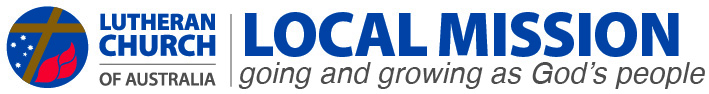 Borgfeldt Legacy Major Grant acquittalProvide this grant acquittal regarding your project/program to the Council for Local Mission and to your LCANZ District Office. The acquittal is due by 30 September. Email to localmission@lca.org.auProject/program detailsGrant acquittal An acquittal demonstrates that grant funds have been spent according to the agreement and demonstrates that timelines, activities and outcomes have been achieved. Additional documents may be submitted to demonstrate the impact of the project/program. The acquittal is related to the original application documentation.Thank you for taking the time to undertake this grant acquittal process. It is important that the Council for Local Mission, acting under delegated authority from the General Church Board, understands the impact of the funding that it is providing and can share in the great work that congregations, departments, and agencies of the Church are undertaking.Please take time to share this information with the members of your community so they can rejoice in your achievements.Name of project/programReporting periodFrom<dd/mm/yyyy><dd/mm/yyyy>To<dd/mm/yyyy>Name of entity Contact name  Signature  Signature Contact telephone number Signature  Signature Contact email addressSection 1:  Executive summary Section 1:  Executive summary Section 1:  Executive summary Section 1:  Executive summary Section 1:  Executive summary Include achievements and changes to local situation that may impact on the project/program.  Include any learnings and recommendation to the Council for Local Mission and the LCANZ.Include achievements and changes to local situation that may impact on the project/program.  Include any learnings and recommendation to the Council for Local Mission and the LCANZ.Include achievements and changes to local situation that may impact on the project/program.  Include any learnings and recommendation to the Council for Local Mission and the LCANZ.Include achievements and changes to local situation that may impact on the project/program.  Include any learnings and recommendation to the Council for Local Mission and the LCANZ.Include achievements and changes to local situation that may impact on the project/program.  Include any learnings and recommendation to the Council for Local Mission and the LCANZ.Section 2:  Planned and actual achievements (reporting on planning and objectives)Section 2:  Planned and actual achievements (reporting on planning and objectives)Section 2:  Planned and actual achievements (reporting on planning and objectives)Section 2:  Planned and actual achievements (reporting on planning and objectives)Section 2:  Planned and actual achievements (reporting on planning and objectives)For each project goal described in your application, provide details of the original goal actual achievementreason for variation (if applicable)For each project goal described in your application, provide details of the original goal actual achievementreason for variation (if applicable)For each project goal described in your application, provide details of the original goal actual achievementreason for variation (if applicable)For each project goal described in your application, provide details of the original goal actual achievementreason for variation (if applicable)For each project goal described in your application, provide details of the original goal actual achievementreason for variation (if applicable)Section 3:  ImpactSection 3:  ImpactSection 3:  ImpactSection 3:  ImpactSection 3:  ImpactBy implementing the activities and pursuing your objectives, please summarise the impact your project/program has had in enhancing the dignity of children in your community.By implementing the activities and pursuing your objectives, please summarise the impact your project/program has had in enhancing the dignity of children in your community.By implementing the activities and pursuing your objectives, please summarise the impact your project/program has had in enhancing the dignity of children in your community.By implementing the activities and pursuing your objectives, please summarise the impact your project/program has had in enhancing the dignity of children in your community.By implementing the activities and pursuing your objectives, please summarise the impact your project/program has had in enhancing the dignity of children in your community.Section 4:  Joys / Successes / BlessingsSection 4:  Joys / Successes / BlessingsSection 4:  Joys / Successes / BlessingsSection 4:  Joys / Successes / BlessingsSection 4:  Joys / Successes / BlessingsProvide descriptions of events/stories/activities that make you rejoiceProvide descriptions of events/stories/activities that make you rejoiceProvide descriptions of events/stories/activities that make you rejoiceProvide descriptions of events/stories/activities that make you rejoiceProvide descriptions of events/stories/activities that make you rejoiceSection 5:  Challenges / Difficulties / BarriersSection 5:  Challenges / Difficulties / BarriersSection 5:  Challenges / Difficulties / BarriersSection 5:  Challenges / Difficulties / BarriersSection 5:  Challenges / Difficulties / BarriersGive details of any challenges/risks and how you dealt with themGive details of any challenges/risks and how you dealt with themGive details of any challenges/risks and how you dealt with themGive details of any challenges/risks and how you dealt with themGive details of any challenges/risks and how you dealt with themSection 6:  Discoveries that might help othersSection 6:  Discoveries that might help othersSection 6:  Discoveries that might help othersSection 6:  Discoveries that might help othersSection 6:  Discoveries that might help othersWhat have you learned?What have you learned?What have you learned?What have you learned?What have you learned?Section 7:  Financial reportSection 7:  Financial reportSection 7:  Financial reportSection 7:  Financial reportSection 7:  Financial reportIncome & Expenditure Statement for the project/programIncome & Expenditure Statement for the project/programIncome & Expenditure Statement for the project/programIncome & Expenditure Statement for the project/programIncome & Expenditure Statement for the project/programIndicate progress towards financial self-sufficiency, if applicableIndicate progress towards financial self-sufficiency, if applicableIndicate progress towards financial self-sufficiency, if applicableIndicate progress towards financial self-sufficiency, if applicableIndicate progress towards financial self-sufficiency, if applicableSection 8:  Statistical informationSection 8:  Statistical informationSection 8:  Statistical informationSection 8:  Statistical informationSection 8:  Statistical informationFor example, attendance numbers at event, children/families supportedFor example, attendance numbers at event, children/families supportedFor example, attendance numbers at event, children/families supportedFor example, attendance numbers at event, children/families supportedFor example, attendance numbers at event, children/families supportedSection 9: SustainabilitySection 9: SustainabilitySection 9: SustainabilitySection 9: SustainabilitySection 9: SustainabilityHow will the project/program established with this grant be sustained? How will the project/program established with this grant be sustained? How will the project/program established with this grant be sustained? How will the project/program established with this grant be sustained? How will the project/program established with this grant be sustained? Information releaseInformation releaseInformation releaseInformation releaseInformation releaseI give permission for the details of the project/program to be shared (e.g. via The Lutheran, LCANZ website, LCANZ eNews).I give permission for the details of the project/program to be shared (e.g. via The Lutheran, LCANZ website, LCANZ eNews).I give permission for the details of the project/program to be shared (e.g. via The Lutheran, LCANZ website, LCANZ eNews).I give permission for the details of the project/program to be shared (e.g. via The Lutheran, LCANZ website, LCANZ eNews).Name and signature of report authorName and signature of report authorDate